Звітв.о. директора Міського комунального закладу культури «Дніпровська дитяча музична школа № 11»Панахиди Наталії ІванівниНа посаді в.о. директора Панахида Н. І. працює з 01.06.2020 року. За період роботи  на посаді було забезпечено раціональне використання бюджетних асигнувань, дотримано встановленого ліміту фонду оплати праці, забезпечено раціональне використання енергоресурсів. Для забезпечення безперебійної роботи закладу у відповідні терміни проведено процедури закупівлі, вчасно укладено договори на послуги, які необхідні для життєдіяльності закладу.Матеріально-технічна базаУ цьому навчальному році забезпечено збереження основних засобів матеріально-технічного фонду, використання їх за призначенням. Було придбано 6 дитячих бандур, покращено технічну базу для проведення заходів школи.В 2020 році було виграно та реалізовано  проєкт за підтримки програми міського голови «Культурна столиця»: «On-line платформа інклюзивного навчання для обміну професійним педагогічним досвідом» в рамках якого в 2021 році було організовано та проведено Міжнародний семінар-практикум «Інклюзивне навчання. Шляхи. Перспективи розвитку» за участю спікерів США, Ізраїлю та України. В заході взяли участь фахівці інклюзивного мистецтва з усіх областей України.14.04.2021 в рамках цього проекту відбувся Міжнародний фестиваль для дітей з ООП  «Відкриті серцем». Фестиваль такого значення проходив вперше в Україні, в ньому взяло участь понад 170 дітей з особливими освітніми потребами, які займаються в мистецьких школах в різних регіонах України.Завдяки  програмі «Культурна столиця»  було покращено технічну базу школи, що сприятиме подальшій реалізації творчих проектів, в тому числі і для дітей з ООП.Освітня діяльністьЗа звітний період діяльність в. о. директора була спрямована на виконання плану роботи закладу на 2020-2021 навчальний рік, реалізацію основних завдань закладу: проведення навчально-виховної, методичної та культурно-просвітницької роботи.	У  закладі навчається 300 учнів, працює 5 відділів:  фортепіанний відділ, відділ музично-теоретичних дисциплін, відділ народних інструментів, відділ сольного співу та вокально хорових дисциплін, клас духових інструментів, в цьому році відкрито відділ музичного мистецтва естради,	Створені умови для творчого зростання педагогічних працівників, пошуку та застосування ними ефективних форм і методів навчання та виховання, а також сприятливого морально-психологічного клімату.  Викладачі закладу постійно підвищують професійний рівень,  вивчають та впроваджують нові форми і методи роботи з учнями, особливо для навчання дітей з ООП,У цьому навчальному році викладачі активно навчалися на онлайн платформах, опановували нові знання на вебінарах, творчо підходили до методичної онлайн роботи, виступали спікерами на курсах підвищення кваліфікації викладачів початкових спеціалізованих мистецьких навчальних закладів, Міжнародному семінарі-практикумі «Інклюзивне навчання. Шляхи. Перспективи розвитку» де показували свою роботу з дітьми з особливими освітніми потребами.В цьому навчальному році не дивлячись на карантинні обмеження учні школи брали результативну участь у фестивалях та конкурсах різних рівнів, у тому числі й дистанційно.В. о. директора взято участь у вебінарах “В такт з часом”, “Креативні практики: магія та механіка творчого процесу”, “Карантин: онлайн музична школа”, «Карантин. Інклюзія особливий освітній простір».Була співавтором та реалізатором Міжнародного семінару-практикуму «Інклюзивне навчання. Шляхи. Перспективи розвитку» та Міжнародного фестивалю для дітей з особливими освітніми потребами «Відкриті серцем».Разом з викладачем школи  Катериною Сурженко  зробила рекламний відео-ролік де запрошуємо дітей нашого міста навчитися гри на бандурі і не тількиhttps://www.facebook.com/544764212568370/posts/1117257101985742/?vh=e&d=n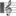 Як молодий керівник та викладач  брала участь в різних творчих проектах управління культури департаменту гуманітарної політики Дніпровської міської ради:https://youtu.be/PQOWgj4bBbo, https://youtu.be/eDdCW_BPVuE